
Produce				Meat					Fish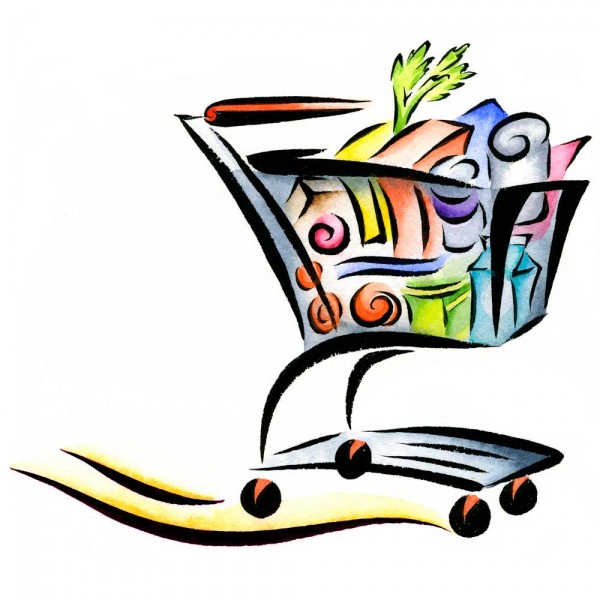 5 Tomatoes				1 Pack of Turkey Bacon		2 lb Fresh or Frozen Cooked Shrimp1 Head Iceberg Lettuce		3 Pounds Ground Turkey Breast	1 Head Garlic				4 Boneless Chicken Cutlets		Dry Goods2 Cucumbers				2 8 Ounce Ham SteaksCelery					Canadian Baco	n			1 Can of Sliced Mushrooms3 Green & 3 Red Peppers		Hillshire Farms Slow Roast Turkey	 2 Cans Chickpeas	2 Jalapeno Peppers			   Breast				2 Cans Black Beans8 Onions (Red or Yellow)		 					2 Jars Fat Free Beef Gravy1 Pound White Mushrooms		Dairy					Hellmann’s Light Mayonnaise		4 Baked Potatoes								Reduced Sugar Ketchup4 Corn on Cob (or Frozen Corn)	Half Gallon Skim Milk			Mustard	10 Green Onions			2 Dozen Eggs				Picante Sauce4 Serrano Peppers			32 oz Greek Nonfat Yogurt		Salsa Verde or Tomato SalsaFresh Parsley				Kraft Fat Free Shredded Cheddar	1 Can Black Eyed PeasFresh Cilantro				Nonfat Cottage Cheese		1 Can Pineapple Tidbits7 Bananas				Nonfat Sour Cream			Diced Pimentos6 Oranges				Borden Fat Free Cheese Slices	Unsweetened Applesauce (Jar)Grapes (Big Bunch)			I Can’t Believe…Butter Spray		Sugar Free Fruit Spread2 Lemons									8 oz Bottle Fat Free Italian Dressing										1 lb OrzoCereal					Soup 										Snack AisleCream of Wheat			2 Cans Chicken BrothSpecial K Berries Cereal							Veggie Straws					Frozen					Nabisco 100 Lorne Doone SnacksPantry Items											Green Giant Broccoli &		Breads/Crackers			 Worcestershire Sauce			  Cauliflower Rice							 Salt		Black Pepper		Frozen Sweet Corn			Graham Crackers		Cumin		Cayenne		Frozen Asparagus Spears		Mini Bagels				 Sweet Paprika	Cinnamon							Sara Lee White w/Whole Grain Cornstarch	Garlic Powder		Optional				   Bread				 Splenda	Garlic Salt							Ole Extreme Wellness SpinachCooking Spray	Cilantro			Himalayan Pink Salt			   Tortillas				Parsley                                                      White Ground Pepper		Joseph’s Lavish Oat Bran FlaxParsley	   Bread